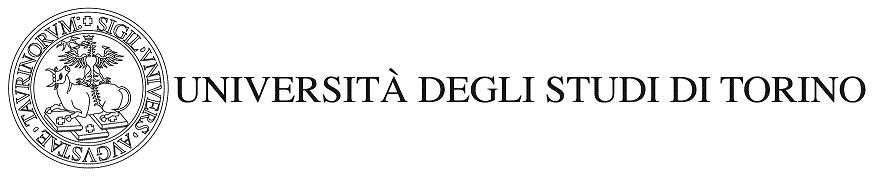 Procedura conseguimento titolo  Presentazione della tesiIl titolo di Dottore di Ricerca (Dott. Ric./Ph.D.) viene rilasciato a seguito della positiva valutazione di una tesi di ricerca che contribuisca all’avanzamento delle conoscenze o delle metodologie nel campo di indagine prescelto.Entro il termine dell’ultimo anno di corso il/la dottorando/a è tenuto a presentare, al Collegio una relazione sull’attività svolta durante l’ultimo anno di Corso; la valutazione positiva del Collegio su tale attività è condizione necessaria per l’ammissione all’esame finale.A seguito di valutazione positiva, il Collegio acquisisce i pareri dei supervisori e nomina almeno due valutatori/valutatrici per ogni tesi di dottorato. I/le valutatori/valutatrici non possono appartenere ai soggetti partecipanti al dottorato e devono essere in possesso di un'esperienza di elevata qualificazione scientifica; almeno uno/a deve essere docente universitario. Possono appartenere a istituzioni estere o internazionaliLa tesi di dottorato è redatta in lingua italiana o inglese, ovvero in altra lingua, previa autorizzazione del collegio dei docenti ed è corredata da una sintesi, redatta in lingua inglese unitamente alla relazione sulle attività svolte durante il corso di dottorato e alle eventuali pubblicazioni. Va inviata ai/alle valutatori/valutatrici entro il termine stabilito dal Collegio.Entro trenta giorni dal ricevimento della tesi, i valutatori e le valutatrici esprimono un giudizio analitico scritto, proponendo l'ammissione alla discussione pubblica o il rinvio della discussione della tesi per un periodo non superiore a sei mesi. Trascorso tale periodo, la tesi, corredata da un nuovo parere scritto reso dai valutatori, è in ogni caso ammessa alla discussione.L’esame finale consiste nella discussione pubblica, anche per via telematica, della tesi innanzi a una commissione giudicatrice, composta da almeno 3 componenti effettivi e 3 supplenti, proposta dal Collegio nel rispetto, ove possibile, dell’equilibrio di genere e nominata con decreto rettorale. La commissione è composta per almeno due terzi da soggetti non appartenenti alla sede amministrativa del corso e di provenienza accademica e per non più di un terzo da componenti appartenenti ai soggetti partecipanti al dottorato. È possibile nominare un’unica Commissione per più candidati/e. Al termine della discussione la tesi, con motivato giudizio collegiale, è approvata o respinta. La Commissione, con voto unanime, ha facoltà di attribuire la lode in presenza di risultati di particolare rilievo scientifico.Il verbale della Commissione Giudicatrice deve essere redatto come da fac-simile reso disponibile dagli uffici.La Commissione è tenuta a terminare i suoi lavori entro 90 giorni dalla data di emanazione del decreto rettorale di nomina. Decorso tale termine la Commissione che non abbia terminato i suoi lavori decade e il Rettore ne nomina una nuova, escludendone i componenti decaduti.(Estratto dal Regolamento dell’Università degli Studi di Torino per il funzionamento della Scuola di Dottorato e dei Corsi di Dottorato, ai sensi del Decreto Ministeriale n. 226 del 14 dicembre 2021).Esame finaleLa prova finale consiste nella discussione pubblica della tesi. Al termine della discussione la tesi, con motivato giudizio collegiale, è approvata o respinta. La Commissione, con voto unanime, ha facoltà di attribuire la lode in presenza di risultati di particolare rilievo scientifico.Il titolo è rilasciato dal Rettore che, a richiesta dell’interessato, ne certifica il conseguimento.Successivamente al conseguimento del titolo, sarà cura del candidato provvedere al deposito della tesi nell’Archivio istituzionale ad accesso aperto che ne garantirà la conservazione e la pubblica consultabilità. L’Università provvederà ad effettuare il deposito della tesi a norma di legge presso le Biblioteche Nazionali di Firenze, Roma e Torino e nella banca dati ministeriale.______________________________________________________________________________Accordi cotutela di tesiIl candidato discuterà la tesi secondo le regole dell’Ateneo sede di discussione.Le scadenze indicate sono da ritenersi sperimentali per questo primo anno di applicazione delle nuove regole ministeriali e andranno riviste, nei cicli successivi, al fine di assicurare una maggiore coerenza con le raccomandazioni ministeriali.